Annex 6. Pledge. To be completed by the student when uploading the thesis to the VUSIS; no separate submission of the pledge is requiredPatvirtinu, kad baigiamasis darbas yra įkeltas į Vilniaus universiteto studijų informacinę sistemą. I declare that this thesis has been uploaded to the Vilnius University Study Information System.Embargo laikotarpis / Embargo period Prašau nustatyti šiam baigiamajam darbui toliau nurodytos trukmės embargo laikotarpį:I am requesting an embargo on this thesis for the period indicated below:  __________ mėnesių / months [embargo laikotarpis negali viršyti 60 mėn. / an embargo period cannot not exceed 60 months];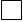  embargo laikotarpis nereikalingas / no embargo period is requested.Embargo laikotarpio nustatymo priežastis / reason for the embargo period:................................................................................................................................................................Padalinio administratoriaus patvirtinimas, kad baigiamasis darbas buvo pateiktas ir užregistruotas / Confirmation from the unit administrator that the thesis has been submitted and registered:Vilniaus universiteto studento, teikiančio baigiamąjį darbą,
GARANTIJAPLEDGEof Vilnius University student submitting a thesisPLEDGEof Vilnius University student submitting a thesisPLEDGEof Vilnius University student submitting a thesisVardas ir pavardė:Padalinys:Studijų programa:Darbo pavadinimas:Darbo tipas: Given name and surname:Faculty: Study programme: Thesis topic:Thesis type:Given name and surname:Faculty: Study programme: Thesis topic:Thesis type:Given name and surname:Faculty: Study programme: Thesis topic:Thesis type:Garantuoju, kad mano baigiamasis darbas yra parengtas sąžiningai ir savarankiškai, kitų asmenų indėlio į parengtą darbą nėra. Jokio neteisėto atlygio už šį darbą niekam nesu mokėjęs. Šiame darbe tiesiogiai ar netiesiogiai panaudotos kitų šaltinių citatos pažymėtos literatūros nuorodose.I pledge that my thesis has been prepared in good faith and independently and that there has been no contribution by other individuals to this thesis. I have not made any illegal payments related to this thesis. Quotes from other sources used in this thesis, directly or indirectly, are indicated in the list of references.I pledge that my thesis has been prepared in good faith and independently and that there has been no contribution by other individuals to this thesis. I have not made any illegal payments related to this thesis. Quotes from other sources used in this thesis, directly or indirectly, are indicated in the list of references.I pledge that my thesis has been prepared in good faith and independently and that there has been no contribution by other individuals to this thesis. I have not made any illegal payments related to this thesis. Quotes from other sources used in this thesis, directly or indirectly, are indicated in the list of references.Aš, [Vardas Pavardė], patvirtinu (pažymėti)Aš, [Vardas Pavardė], patvirtinu (pažymėti)I, [Given name Surname], confirm (check) (vardas ir pavardė / given name and surname)                 (parašas / signature)                     (data / date)(vardas ir pavardė / given name and surname)          (parašas / signature)               (data / date)(vardas ir pavardė / given name and surname)          (parašas / signature)               (data / date)